Предупреждение пожаров от печного отопленияВ квартирах и жилых домах, имеющих печное отопление, не обходимо обратить внимание на выполнение требований пожарной безопасности как при устройстве печей (кратко), так и при их эксплуатации.        Пожары чаще всего происходят из-за перекала печей, появления в кирпичной кладке трещин, в результате применения для растопки горючих и легковоспламеняющихся жидкостей, выпадения из топки или зольника горящих углей. Причиной появления трещин и перекала стенок дымовых труб может быть горение сажи, скапливающейся в дымоходах.
        Строительные нормы и правила требуют, чтобы любая печь отвечала строгим противопожарным требованиям: дымовая труба печи при проходе через деревянные чердачные или междуэтажные перекрытия должна иметь утолщения кирпичной кладки разделку с таким расчетом, чтобы расстояние от внутренней поверхности трубы, омываемой топочными газами, до сгораемых элементов дома было не менее 38 см. Это расстояние может быть уменьшено до 25 см, если между кирпичной кладкой разделки и деревянным перекрытием сделать изоляцию в 2 см из нескольких слоев асбестового картона. Устройство горизонтальных разделок разной ширины показано на утолщение в кирпичной кладке должно делаться во всех случаях и у стенок печи, если печь примыкает или находится близко деревянным элементам здания (стенам, перегородкам). Вертикальные разделки в проемах деревянных стен и перегородок должны выполняться на всю высоту печи или трубы с толщиной не менее толщины стены или перегородки. Расстояние от ближайшей внутренней поверхности дымового канала до деревянных частей здания должно быть не менее 25 см при условии, что между кирпичной кладкой и стеной (перегородкой) будет проложен асбестовый картон (2 см). Перевязка вертикальных разделок с печью или трубой не допускается;
печь не должна примыкать всей плоскостью одной из стенок к деревянным стенам или перегородкам. Между ними должен оставляться воздушный промежуток (отступка) на всю высоту печи или дымовой трубы. А сгораемые стены и перегородки в отступках должны защищаться кирпичной кладкой в 1/4 кирпича на глиняном растворе: Размер отступки равен 13 см при толщине стенок печи в 1/2 кирпича и 32 см - при толщине стенок в 1/4 кирпича;
в чердаке дома дымовая труба не должна иметь борова; верхняя часть печи (перекрышка) должна быть сложена не менее чем из трех слоев кирпича, а расстояние от нее до деревянного потолка - не менее 35 см. Если потолок оштукатурен, то это расстояние может быть сокращено до 25см; любая печь должна иметь самостоятельный фундамент. Если настил под основанием печи деревянный, то нижняя часть ее до пола, зольника должна иметь не менее 2 рядов кирпича, а до дна газооборота-3 ряда кирпича; на деревянном полу перед топкой необходимо прибить металлический (в обиходе его называют предтопочный) лист размером 50Х70см; В чердачном помещении дома деревянная обрешетка вокруг дымовой трубы должна быть удалена на 13см. Расстояние от топочной дверки до противостоящей стены должно быть не менее1,25м., Правила эксплуатации печей весьма просты. В сильные морозы рекомендуется топить печь два-три раза недолго (не более 1,5 часов), чем один раз длительное время, чтобы не происходил перекал отдельных частей печи. Если эти части окажутся соприкасающимися с деревянными частями здания, то пожар неизбежен. У печей нельзя сушить дрова, лучину, пиломатериал, вешать для просушивания белье и другие сгораемые материалы, и, конечно, нельзя применять при растопке печей легковоспламеняющиеся и горючие жидкости. Такие случаи редки, но они обычно приводят к ожогам и гибели людей. Нельзя выбрасывать не затушенные угли и золу вблизи строений.
         Перед началом отопительного сезона нужно проверить исправность печи и дымохода, отремонтировать их, вычистить сажу, замазать трещины глиняно-песчаным раствором, побелить дымовую трубу на чердаке и выше кровли. Необходимо напомнить о категорическом запрещении оставлять малолетних, детей у топящихся печей без присмотра взрослых.
        Домовладельцы и домоуправления должны регулярно (не реже одного раза в два месяца для комнатных печей и одного раза в месяц для кухонных плит, кипятильников, котельных очищать дымоходы печей от скопления сажи. Нужно отметить, что очисткой дымоходов у нас занимаются добровольные пожарные общества (ДПО). Если печь топится каменным углем, то топливник ее должен быть офутерован огнеупорным кирпичом, а величина разделок должна быть увеличена на 12см.Мебель, кровати, занавески и другие сгораемые предметы нельзя располагать ближе 0,5 м от топящейся печи. Ставить их можно вплотную лишь спустя 4-5часов после окончания топки.Ремонтировать печь обязан квартиросъемщик, а перекладывать ее при необходимости - наймодатель.Информация предоставлена ОНД Артемовского городского округа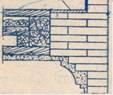 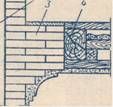 а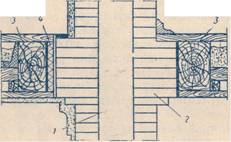 бУстройство горизонтальных разделок:а - разделка в 38 см: 1 – несгораемый пол;
2 - дымовой канал; 3 - кирпичная разделка;
4 - деревянные балки перекрытия;
б - разделка в 25 см; 1 - дымовой канал;
2 - разделка; 3 - деревянные балки перекрытия;
4 - двойной слой войлока, пропитанного глиняным раствором